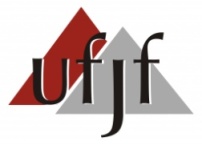 UNIVERSIDADE FEDERAL DE JUIZ DE FORAPRÓ-REITORIA DE GRADUAÇÃOCOORDENAÇÃO DOS PROGRAMAS DE GRADUAÇÃOATESTADO DE FREQUÊNCIA / RETROATIVOPROGRAMA:(     ) MONITORIA                                                                  (     ) TP / ACADÊMICO(     ) MO / ACOMPANHAMENTO ACADÊMICO           (     ) TP / GESTÃO(     ) MONITORIA JR                                                           (     ) GETORIENTADOR(A):SIAPE:NOME DO PROJETO:Nº DO PROJETO (SIGA):PERÍODO DE FREQUÊNCIA NÃO LANÇADA NO SIGA:_______ / _______ / _______ a ______ / _______ / ________Regime de participação (em caso de Monitoria): (      ) 6h                     (      ) 12hJUSTIFICATIVA:Orientação:ATENÇÃO:FICAR ATENTO AO PERÍODO DE FREQUÊNCIA, PARA QUE O BOLSISTA NÃO SEJA PREJUDICADO.NOMECPFNome legível do orientador(a)Assinatura do orientador(a)